受講生ID：	氏名：	提出日：科学者の芽育成プログラム  受講レポート 第1回　土曜ジュニアセミナー『セキツイ動物がちょうど出現する時代のお話』受講日	先　生	教育学部 自然科学専修　日比野 拓 先生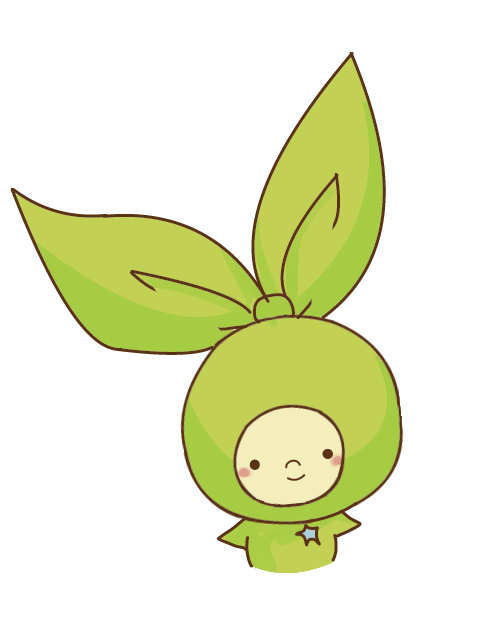 先生/メンターからのコメント